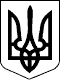 123 СЕСІЯ ЩАСЛИВЦЕВСЬКОЇ СІЛЬСЬКОЇ РАДИ7 СКЛИКАННЯРІШЕННЯ 24.07.2020 р.                                      № 2450с. ЩасливцевеПро проведення земельних торгів у формі аукціонуРозглянувши клопотання Товариства з обмеженою відповідальністю «Санаторій-профілакторій «Золоті піски» (ідентифікаційний код - ***) щодо наміру отримання у користування (оренду) земельної ділянки комунальної власності, та з метою організації та проведення земельних торгів у формі аукціону, враховуючи згоду ПРИВАТНОГО ПІДПРИЄМСТВА "СОКІЛ!" на визначення його виконавцем земельних торгів надану листом від 26.12.2019 р. віх. №***, і факт відповідності намірів заявника Генеральному плану забудови села Щасливцеве Генічеського району Херсонської області з планами зонування території розвитком рекреаційної зони, відповідно ст. 12, ч. 1 ст.ст. 122, 135-139 Земельного кодексу України, керуючись 26, 42, 59 Закону України «Про місцеве самоврядування в Україні», сесія Щасливцевської сільської радиВИРІШИЛА:1. Включити до переліку земельних ділянок комунальної власності територіальної громади сіл Щасливцеве, Генічеська Гірка і селище Приозерне (в особі Щасливцевської сільської ради) та/або прав на них, які виставляються на земельні торги окремими лотами, право оренди на 25 (двадцять п’ять) років на:земельну ділянку, розташовану на території Щасливцевської сільської ради в с. Щасливцеве Генічеського району Херсонської області, прилеглу до земельної ділянки з кадастровим номером 6522186500:11:010:02***, орієнтовною площею 1,2 га., призначену для обслуговування пляжної зони для відпочиваючих (цільове призначення КВЦПЗ 10.02);земельну ділянку, розташовану на території Щасливцевської сільської ради в с. Щасливцеве Генічеського району Херсонської області, прилеглу до земельної ділянки з кадастровим номером 6522186500:11:010:02***, орієнтовною площею 1,9 га., призначену для обслуговування пляжної зони для відпочиваючих (цільове призначення КВЦПЗ 10.02). 2. Визначити, що номер лоту з продажу права на земельні ділянки, зазначені у пункті 1 цього рішення, є тотожним порядковому номеру цих земельних ділянок у переліку земельних ділянок комунальної власності територіальної громади сіл Щасливцеве, Генічеська Гірка і селище Приозерне (в особі Щасливцевської сільської ради) та/або прав на них, які виставляються на земельні торги окремими лотами.3. Визначити виконавцем земельних торгів на права, зазначені у пункті 1 цього рішення, ПРИВАТНЕ ПІДПРИЄМСТВО "СОКІЛ!" (ідентифікаційний код юридичної особи - ***).4. Надати виконавцю земельних торгів, зазначеному у пункті 3 цього рішення, дозвіл на виготовлення проекту землеустрою щодо відведення земельних ділянок, зазначених у пункті 1 цього рішення, з метою підготовки права оренди на них до продажу на земельних торгах.5. Виконавцю торгів, зазначеному у пункті 3 цього рішення, за власний рахунок (з наступним відшкодуванням витрат переможцем земельних торгів відповідно до частини п’ятої статті 136 Земельного кодексу України) здійснити усі необхідні заходи для забезпечення підготовки лотів до продажу на земельних торгах у формі аукціону права оренди земельних ділянок, зазначених у пункті 1 цього рішення, у тому числі заходи, пов’язані з державною реєстрацією цих земельних ділянок у Державному земельному кадастрі, та на підтвердження такої реєстрації від імені Щасливцевської сільської ради, отримати відповідний витяг з Державного земельного кадастру.6. Доручити сільському голові Плохушко В.О. на виконання цього рішення укласти з ПРИВАТНИМ ПІДПРИЄМСТВОМ "СОКІЛ!" (ідентифікаційний код юридичної особи - ***) відповідний договір про підготовку лотів до проведення земельних торгів.7. Контроль за виконанням даного рішення покласти на постійну комісію Щасливцевської сільської ради з питань регулювання земельних відносин та охорони навколишнього середовища.Сільський голова                                                              В.ПЛОХУШКО